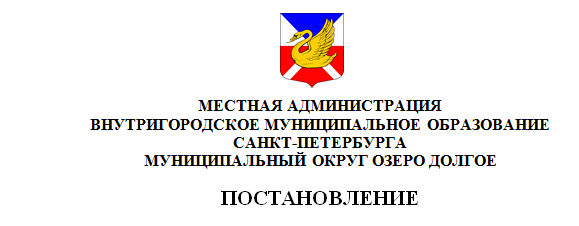 «09» января 2019 г.						                             № 01-05/01О внесении изменений в Постановление Местной администрации МО МО Озеро Долгое № 01-05/12 от 09.08.2018. В связи с внесением изменений в штатное расписание с 01.01.2019 года Местная администрацияПОСТАНОВЛЯЕТ:Внести в Постановление Местной администрации МО МО Озеро Долгое от 09.08.2018 г. № 01-05/12 «Об утверждении Перечня должностей муниципальной службы Местной администрации МО МО Озеро Долгое, при назначении на которые граждане и при замещении которых муниципальные служащие обязаны представлять представителю нанимателя (работодателю) сведения о своих доходах, расходах, об имуществе и обязательствах имущественного характера, а также сведения о доходах, расходах, об имуществе и обязательствах имущественного характера своих супруги (супруга) и несовершеннолетних детей и Перечня должностей муниципальной службы, предусмотренных статьей 12 Федерального закона «О противодействии коррупции» , (далее- Постановление) следующие изменения: 1.1. Приложение 1 к Постановлению изложить в новой редакции согласно Приложению 1 к настоящему Постановлению.1.2.  Приложение 2 к Постановлению изложить в новой редакции согласно Приложению 2 к настоящему Постановлению.Настоящее Постановление вступает в силу с момента подписания и подлежит официальному опубликованию (обнародованию).Контроль за выполнением настоящего постановления возложить на заместителя главы Местной администрации.Глава Местной администрацииМуниципального образованияМуниципальный округ Озеро Долгое                                                 		С.Н.ХодыреваПриложение 1 к Постановлению Местной администрации МО МО Озеро Долгоеот 09.01.2019 года № 01-05/01П Е Р Е Ч Е Н Ьдолжностей муниципальной службы в Местной администрации Муниципального образования Муниципальный округ Озеро Долгое, при назначении на которые граждане и при замещении которых муниципальные служащие обязаны представлять представителю нанимателя (работодателю) сведения о своих доходах, расходах, об имуществе и обязательствах имущественного характера, а также сведения о доходах, расходах, об имуществе и обязательствах имущественного характера своих супруги (супруга) и несовершеннолетних детейПриложение 2 к Постановлению Местной администрации МО МО Озеро Долгоеот 09.01.2019 года № 01-05/01П Е Р Е Ч Е Н Ьдолжностей муниципальной службы в Местной Администрации Муниципального образования Муниципальный округ Озеро, в течение двух лет после увольнения с которых, гражданин имеет право замещать на условиях трудового договора должности в организации и (или) выполнять в данной организации работы (оказывать данной организации услуги) в течение месяца стоимостью более ста тысяч рублей на условиях гражданско-правового договора (гражданско-правовых договоров), если отдельные функции муниципального (административного) управления данной организацией входили в должностные (служебные) обязанности муниципального служащего, с согласия Комиссии по соблюдению требований к служебному поведению муниципальных служащих и урегулированию конфликта интересов№ п/пНаименование должности1Глава Местной администрации2Заместитель главы Местной администрации3Главный бухгалтер Местной администрации4Заместитель руководителя структурного подразделения отдел учета и отчетности5Руководитель структурного подразделения планово-бюджетный отдел6Руководитель структурного подразделения отдел благоустройства и взаимодействия с органами ЖКХ и ОСЖ7Заместитель руководителя структурного подразделения отдел благоустройства и взаимодействия с органами ЖКХ и ОСЖ8Главный специалист отдела благоустройства и взаимодействия с органами ЖКХ и ОСЖ9Руководитель структурного подразделения контрактная служба10Ведущий специалист контрактной службы11Руководитель структурного подразделения отдел опеки и попечительства12Главный специалист отдела опеки и попечительства13Главный специалист по профилактике правонарушений 14Главный специалист15Главный специалист-начальник организационного сектора 16Главный специалист организационного сектора№ п/пНаименование должности1Глава Местной администрации2Заместитель главы Местной администрации3Главный бухгалтер Местной администрации4Заместитель руководителя структурного подразделения отдел учета и отчетности5Руководитель структурного подразделения планово-бюджетный отдел6Руководитель структурного подразделения отдел благоустройства и взаимодействия с органами ЖКХ и ОСЖ7Заместитель руководителя структурного подразделения отдел благоустройства и взаимодействия с органами ЖКХ и ОСЖ8Главный специалист отдела благоустройства и взаимодействия с органами ЖКХ и ОСЖ9Руководитель структурного подразделения контрактная служба10Ведущий специалист контрактной службы11Руководитель структурного подразделения отдел опеки и попечительства12Главный специалист отдела опеки и попечительства13Главный специалист по профилактике правонарушений 14Главный специалист15Главный специалист-начальник организационного сектора 16Главный специалист организационного сектора